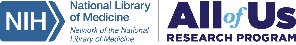 Training Participant FeedbackThank you for joining us! We’d love to get your feedback about the training through this quick survey. What is your ZIP Code? ___________________Before you attended the event, how much did you know about the All of Us Research Program? (Circle one.)Never heard of itHeard of it, but could not describe itCould describe it in 2 or 3 sentencesCould explain it well to othersAfter you attended the event, how much do you know about the All of Us Research Program? (Circle one.)Never heard of itHeard of it, but cannot describe itCan describe it in 2 or 3 sentencesCan explain it well to othersAfter this event, how likely are you or your organization to…Refer your patrons/clients to the All of Us website (Circle one.)Likely		Not Sure	UnlikelyHost All of Us events at your organization (Circle one.)
Likely		Not Sure	UnlikelyPromote All of Us events in your area (Circle one.)Likely		Not Sure	Unlikely	Promote the All of Us Research Program at your library (Circle one.)Likely		Not Sure	Unlikely	 Please provide any additional feedback or comments about the training here. May we use your anonymous comments for marketing/promotional purposes? We will not include any identifying information. Yes		No